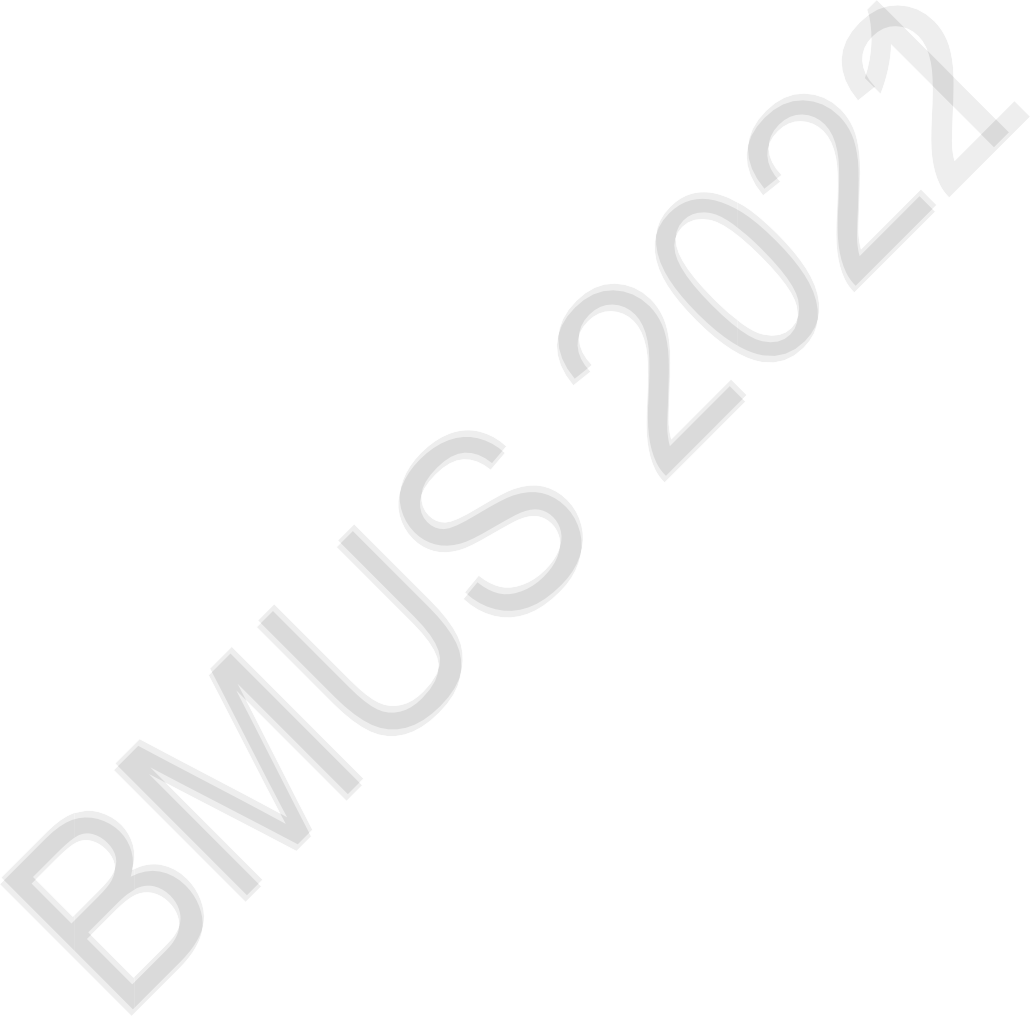 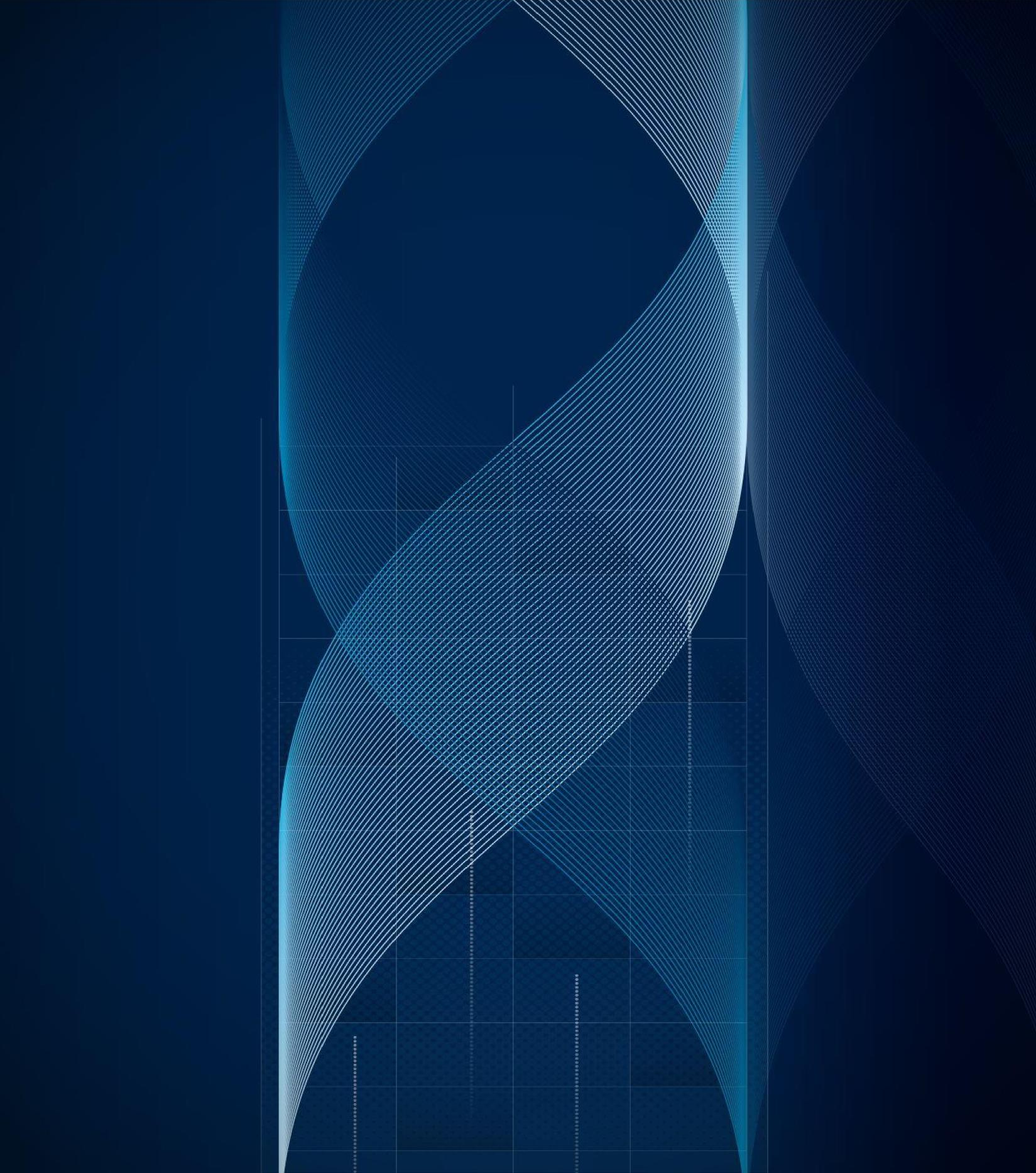 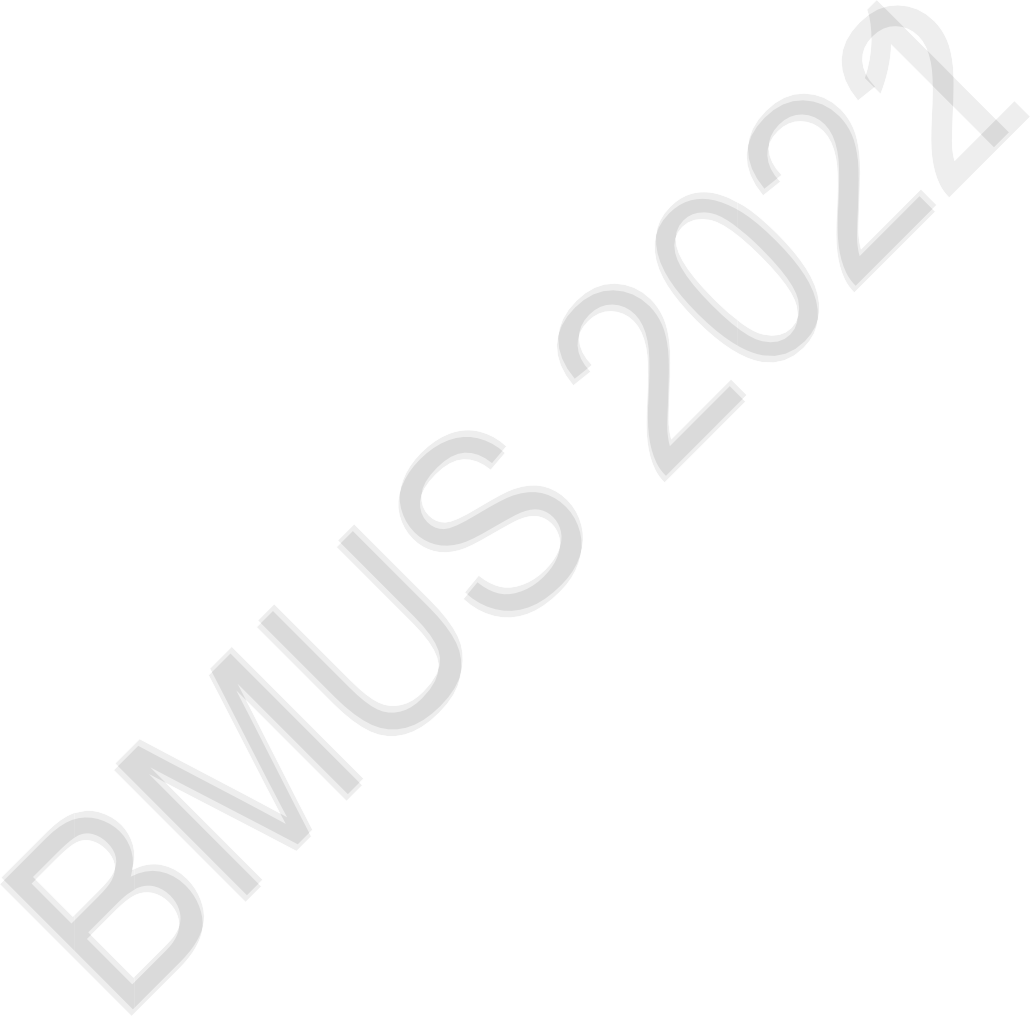 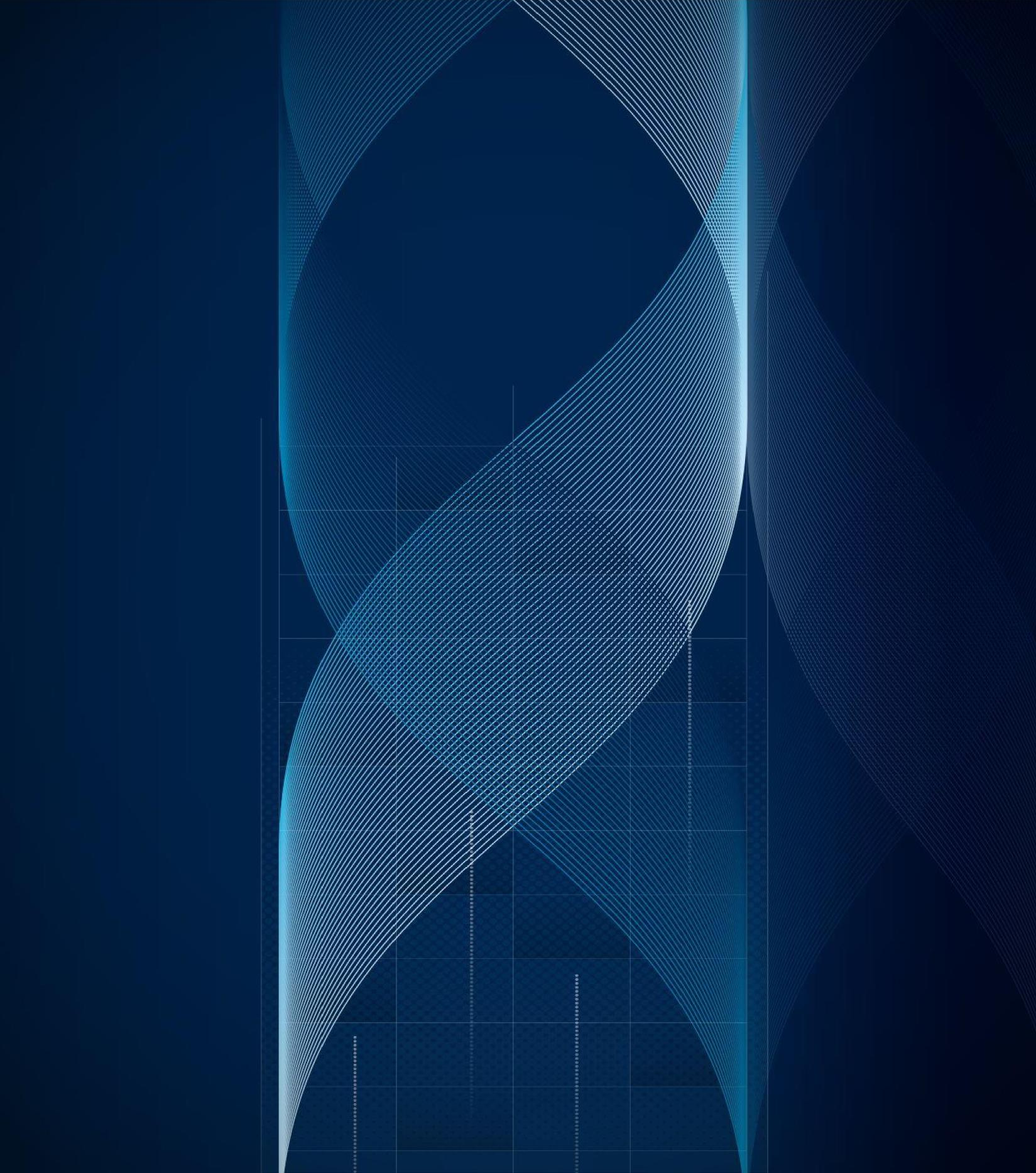 JUSTIFICATION OFULTRASOUND REQUESTS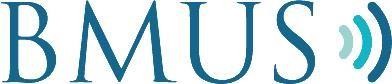 RECOMMENDED BEST PRACTICE GUIDELINES ADAPTED BY YORK AND SCARBOROUGH TEACHING HOSPITALS NHS FOUNDATION TRUST December 2023BMUS BEST PRACTICE REFERRAL GUIDELINESJUSTIFICATION OF ULTRASOUND REQUESTSIntroductionThese guidelines are for general practice referrals and exclusive of the Rapid Diagnostic Service (RDS) which are under development in England.This document is intended to support referrers to Ultrasound (US) and ultrasound providers in the appropriate selection of patients for whom ultrasound would be beneficial in terms of diagnosis and or disease management. Whilst the document is primarily directed at primary care, the guidance may be relevant for other referrer groups. It has been written to aid ultrasound providers in justifying that an ultrasound examination is the best test to answer the clinical question posed by the referral.Referral management is crucial as we find new ways of working which minimize infection control risks following a global pandemic situation. This guidance aims to provide clear pathways to ensure the best use of ultrasound imaging facilities whilst keeping patients and staff safe.The document has been compiled by a panel of ultrasound experts with a pragmatic approach to managing referrals. The intention is to support good practice in vetting and justifying referrals for US examinations. Making best use of resources is essential for sound financial management and good patient care.This document can be used to assist and underpin local guidelines. NICE guidance (NG12, Suspected Cancer: Recognition and Referral) published in June 2015 has also been considered in the production of this updated publication. In many instances NICE advise urgent direct access CT but if this is unavailable, they advise that patients are referred for an urgent ultrasound examination. Local practice should dictate appropriate pathways, following consideration of capacity and demand.This document has been revised by the York and Scarborough Teaching Hospitals NHS Foundation Trust clinical Ultrasound leads to reflect local best practice.Section 1 – General Requesting PrinciplesUltrasound (US) can be very useful as a first line investigation. It is typically non-invasive and does not involve ionising radiation. However, a significant number of requests are received where ultrasound is very unlikely to be helpful; this prolongs waiting times for all and can even delay some patients from being referred for a more appropriate test, thereby delaying their diagnosis. To support the radiologist/advanced practitioner perform an optimal examination, it would be helpful to include the following details when appropriate. Presenting symptoms Requests must include a specific clinical question(s) to answer Findings on clinical examination Results of relevant investigations Relevant past medical history Differential diagnosis Many US examinations are now performed by advanced practitioner in ultrasound and not doctors. Suspected diagnosis must be clearly stated, not implied by vague, non-specific terms such as ‘pain query cause’ or ‘? Pathology’ etc.Although US is an excellent imaging modality for a wide range of abdominal diseases, there are many for which US is not an appropriate first line test (e.g. suspected occult malignancy)Given sufficient clinical information we will re-direct US requests to CT or MR if this is the more appropriate modality. The referrer will be notified.If a ultrasound request has been rejected and you have a specific question relating to the referral, please email yhs-tr-Ultrasound.BMUSReferralGuidance@nhs.net  .This is not an ‘advice and guidance’ inbox and questions from GP’s should be directly relate to a specific referral for a patient. Please understand that our aim is to make the best use of the resource available to us to provide the best outcome for your patient and not hinder good quality care for others.This document has been compiled by advanced practitioners, radiologists and clinicians to support good practice in vetting and justifying referrals for ultrasound examinations. This guidance is based on clinical experience supported by peer reviewed guidance from the British Medical Ultrasound Society.Requests that are inappropriate or do not meet these agreed guidelines will be returned with appropriate advice and guidance.The following referral examples address the more common requests and are not intended to be exhaustive.Section 2 – General Abdominal USSection 3 – Renal Tract, Kidney, Ureter & Bladder (KUB)Section 4 – Gynaecological USSection 5 – Superficial StructuresSection 6 – Lymph NodesSection 7 – Groin and Scrotal USSection 8 - Head and Neck USSection 9 - Musculoskeletal UltrasoundMany musculoskeletal pathologies are diagnosed successfully by clinical history and examination. Incidental pathology is common and may not be the current cause of symptoms – clinical correlation is always required.Pathology may be seen arising from joints, but US cannot exclude intra articular pathology and MRI is a more complete examination if symptoms warrant imaging and suggest joint pathology. Equally, if there is ligament damage on the external surface of a joint, concomitant damage to internal structures cannot be excluded and further cross-sectional imaging is often required.Joint OA or fracture – whilst this can often be visualised with ultrasound it is usually an incidental finding. X- ray is still the first line imaging modalityImportant Notes:There should be a clear working diagnosis and/or clinical question on the request. Given the above caveats, US isan excellent diagnostic modality if a specific question is to be answered.Requests that will be returned to the referrer include:Pain ? causeKnee injury ? ACL tearChest pain ? causeBack pain ? nerve pain ? thigh or legUltrasound examination for some suspected pathologies e.g. impingement/rotator cuff disease, hip for trochanteric bursitis/tendinopathy, elbow for golfer’s or tennis elbow and foot for plantar fasciitis should only be accepted if these patients have been for appropriate clinical assessment and treatment first. Most of these problems will be able to be diagnosed, managed, treated and resolved without the need for imaging - in the cases where conservative management fails, then US may be appropriate.References and Further ReadingApplicable to all sectionshttps://www.nice.org.uk/guidance/ng12/chapter/Recommendations- organised-by-symptom-and-findings-of-primary-care-investigationsSection 1A Guide to Justification for clinical radiologists, ref no: BFCR (00) 5, RCR , August 2000. http://www.irefer.org.uk/https://www.nice.org.uk/guidance/ng12 Suspected cancer: recognition and referral. NICE guideline [NG12] Published: 23 June 2015 Last updated: 29 January 2021https://www.england.nhs.uk/wp-content/uploads/2019/07/rdc-vision-and-1920- implementation-specification.pdfSmith, S., Parker, T., & Parker, P. (2021). The justification of non-obstetric ultrasound referrals: A safe and effective practice. Ultrasound. https://doi.org/10.1177/1742271X211005510Section 2https://www.bmj.com/content/bmj/suppl/2018/07/12/bmj.k2734.DC1/testing- NAFLD-v52-web.pdfBritish Society of Gastroenterology, April 2018. Guidelines on the management of abnormal liver blood tests https://www.guidelines.co.uk/liver- disease/bsg-liver-blood-tests-guideline/453990.articleDyson JK, Anstee QM, McPherson Non-alcoholic fatty liver disease: a practical approach to diagnosis and staging Frontline Gastroenterology 2014;5:211-218. https://fg.bmj.com/content/5/3/211Fraser A. Interpretation of liver enzyme tests – a rapid guide. NZFP; 34,3:2007Macpherson, I., Nobes, JH., Dow, E., Furrie, E., Miller, HM., Robinson, EM., Dillon, JF. (2020) Intelligent Liver Function Testing: Working Smarter to Improve Patient Outcomes in Liver Disease, The Journal of Applied Laboratory Medicine, 5 (5). PP 1090 1100 https://doi.org/10.1093/jalm/jfaa109Newsome P, Cramb R, Davison S et al. Guidelines on the management of abnormal liver blood tests. Gut 2018; 67 (1): 6–19 https://www.bsg.org.uk/wp- content/uploads/2019/12/Guidelines-on-the-management-of-abnormal-liver- blood-tests.pdfPatel K, Dajani K, Vickramarajah S, Huguet E. Five-year experience of gallbladder polyp surveillance and cost effective analysis against new European consensus guidelines. HPB, 21 (5) : 636-642 (2019) https://doi.org/10.1016/j.hpb.2018.10.008Sattar N et al, Non-alcoholic Fatty liver Disease; BMJ;349:doi:10.1136/bmj. 2014Szpakowski JL, Tucker LY. Outcomes of Gallbladder Polyps and Their Association with Gallbladder Cancer in a 20 year Cohort. JAMA Network Open. Gastroenterology and Hepatology.2020;3(5):e205143.doi:10.1001/jamanetworkopen.2020.5143. https://jamanetwork.com/journals/jamanetworkopen/fullarticle/2765996Westwood M, et al. (2017) Faecal immunochemical tests (FIT) can help to rule out colorectal cancer in patients presenting in primary care with lower abdominal symptoms: a systematic review conducted to inform new NICE DG30 diagnostic guidance https://pubmed.ncbi.nlm.nih.gov/29061126/https://www.nice.org.uk/guidance/ng12/chapter/1-Recommendations- organised-by-site-of-cancer#upper-gastrointestinal-tract-cancershttps://link.springer.com/article/10.1007%2Fs11938-017-0130-6 Cross- sectional imaging in patients who cannot be adequately assessed with ileocolonoscopyhttps://link.springer.com/article/10.1007/s00268-013-2423-9 US insufficient for complicated diverticulitishttp://medi-guide.meditool.cn/ymtpdf/F667E2AD-2B0B-303C-0D48- 856385AD50F5.pdf Clinical suspicion of acute diverticulitis must be confirmed by imaging on admissionhttps://www.sciencedirect.com/science/article/abs/pii/S0196064420303656 Ultrasound can be useful for diverticulitis in acute casesSection 3https://cks.nice.org.uk/topics/hypertension/diagnosis/investigations/The British Association of Urological Surgeons. Summary of NICE Guideline Suspected Cancer: Recognition & Referral June 2015 https://www.baus.org.uk/_userfiles/pages/files/Publications/BAUS%20Cancer%20Guidelines%20Summary.pdfSection 4Garg S, Kaur A et al. 2017. Evaluation of IOTA Simple Ultrasound Rules to Distinguish Benign and Malignant Ovarian Tumours. J Clin Diagn Res. 2017 Aug; 11(8): TC06–TC09.Glanc P, Brofman N, Salem Set al.2007. The prevalence of incidental simple ovarian cysts> or= 3cm detected by transvaginal sonography in early pregnancy. J Obstet Gynaeco/ Can 29, 502- 506.Levine D, Brown DL et al. 2010. Management of Asymptomatic Ovarian and Other Adnexal Cysts Imaged at US: Society of Radiologists in Ultrasound Consensus Conference Statement. Radiology Vol:25:3. https://doi.org/10.1148/radiol.10100213Timmerman D, Testa AC et al. 2008. Simple ultrasound-based rules for the diagnosis of ovarian cancer. Ultrasound Obstet Gynecol. 2008 Jun;31(6):681- 90.Timmerman D, Van Galster B, Jurkovic D eta/. 2007. Inclusion of CA 125 does not improve mathematical models developed to distinguish between benign and malignant adnexal tumours. J Clin Onco/20, 4159- 4161.Clinical Challenges of Long-Acting Reversible Contraceptive Methods. 2016 (reaffirmed 2018) Number 672. https://www.acog.org/clinical/clinical- guidance/committee-opinion/articles/2016/09/clinical-challenges-oflong- acting-reversible-contraceptive-methodsNICE Guidelines. Contraception IUS/IUD. Revised May 2019 https://cks.nice.org.uk/contraception-iusiud#!scenarioClarification:7Faculty of Sexual and Reproductive Healthcare of the Royal College of Obstetricians & Gynaecologists. Published 2005 (revised 2019) https://www.guidelines.co.uk/womens-health/fsrh-intrauterine- contraceptionguideline/252622.articleSection 5Dangoor, A., Seddon, B., Gerrand, C. et al. UK guidelines for the management of soft tissue sarcomas. Clin Sarcoma Res 6, 20 (2016). https://doi.org/10.1186/s13569-016-0060-4Perros, P., Colley, S., Boelaert, K., Evans, C., Evans, R., Gerrard, G., Gilbert, J., Harrison, B., Johnson, S., Giles, T., et al. (2014). Guidelines for the management of thyroid cancer. Clin. Endocrinol. (Oxf). 81. Available at:https://onlinelibrary.wiley.com/doi/pdf/10.1111/cen.12515	[Accessed October 11, 2020].Shah A, et al. Seminars in Musculoskeletal Radiology 2020 Dec; Non- neoplastic Soft Tissue Tumours and Tumour-like Lesions. 2020;4:645-666Section 6https://cks.nice.org.uk/topics/necklump/management/lymphadenopathy/ accessed May 2021Section 7https://www.britishherniasociety.org/wp-content/uploads/2019/11/Summary- of-International-guidelines-on-groin-hernia-repair.pdf accessed May 2021https://cks.nice.org.uk/topics/scrotal-pain-swelling/management/ accessed May 2021Section 9Allen P, Baxter G, Weston M ed(s). Clinical Ultrasound Vol 2. 3rd Edition. London. Churchill Livingstone, Chapters 52-57Kaluser A, Tagliafico A, Allen G. 2021. Clinical indications for musculoskeletal ultrasound. Eur Radiol (2012) 22:1140-1148Ottenheijm RPG, Cals JWL, Winkens B, et al. Ultrasound imaging to tailor the treatment of acute shoulder pain: a randomised controlled trial in general practice BMJ Open 2016;6:e011048. doi: 10.1136/bmjopen-2016-0110481Walz,DM, Newman JS, Konin GP, Ross G. 2010. Epicondylitis: Pathogenesis, Imaging, and Treatment. RadioGraphics 2010 30:1, 167-184 https://britishsarcomagroup.org.uk/treating-sarcoma/guidelines/SectionTitlePage NumberIntroduction11General Requesting Principles32General Abdominal US43Renal Tract, Kidney, Ureter & Bladder (KUB)84Gynaecological US105  Superficial Structures146Lymph Nodes157Groin and Scrotal US178Head and Neck US189Musculoskeletal Ultrasound2310References & Further Reading27ABDOMENABDOMENABDOMENClinical DetailsUS scan is JustifiedUS scan is NOT justifiedAbnormal/Altered LFTsUSS is an essential part of every abnormal LFT pathway. Used to:•	Identify causes•	Establish severityHowever, LFT abnormality should be severe or persistent prior to imagingRaised bilirubin + other LFT abnormality requires urgent USS (obstruction or significant disease likely)If LFT (any enzyme) persistently high (2 or more occasions)If LFT persistently high, despite lifestyle changesAbnormal LFTS + one or more of the following:PainJaundiceTwo or more abnormal LFT enzyme results (single or multiple episodes)For isolated rise in Alk Phos, confirmed as liver source by GP (US is indicated to evaluate biliary ducts).If request only states this with no specific detail. A single episode of mild – moderate elevation of a single enzyme does not justify an US scan. An isolated and mild-moderate rise in ALT should be rechecked in the first instance, and only investigated if it remains abnormal.For isolated rise in Alk Phos, the GP needs to confirm liver origin before proceeding with any further investigation (doing either GGT or isoenzymes to exclude bony source). If it is liver origin, US is indicated to evaluate biliary ducts.Isolated rises in GGT do not require further investigation. Should not trigger referral for USS.Raised ALT (other LFTs normal)Typically the range for normal ALT between 7 to 56 units per litre. Mild elevations are generally considered to be 2-3 times higher than the normal rangePersistently raised ALT (2 or more occasions) and / or despite following weight loss and altered lifestyle guidance, and/or change in medicationJustified in pts with persistently raised ALT (3-6 months) and no other risk factorsALT >200 on a single test(ALT does not correlate well with extent of liver damage, but in general v. high ALT is seen in things like autoimmune liver disease, where LFT fluctuate a lot and may revert to normal whilst still being "active").ALT </= 200 AND with high risk factor(s) (DM (poorly controlled), obesity, statins & other medications which affect the liver)US is not justified for a single episode of raised ALT </= 200 with no high risk factors ((DM, obesity, statins & other medications which affect the liver)Jaundice/painless Jaundice/Suspected pancreatic cancerBilirubin levels of <150 require urgent ultrasound and referral to the 2WW hepatobiliary outpatient jaundice clinicBilirubin levels of > 150 require immediate referral to acute surgery. Imaging should not be requested via primary care. Appropriate imaging will be undertaken in secondary care.If painless Jaundice/suspected pancreatic cancer refer for an urgent CT scan and referral to the 2WW hepatobiliary outpatient clinicAbdominal Pain (as the only clinical detail given)A specific clinical question derived from the patient history and clinical examination is acceptableGeneralised/localised pain as the only symptom does not a justify an US. Further information is required on the request.Palpable Upper abdominal massCT request is more appropriate, discuss with a radiologistSuspected gallbladder diseasePain plus consistent history and/or dyspepsiaGallbladder polypAdvice for rescan and follow up will be given in the ultrasound report for polyps <10mm.Any polyp (greater than or equal to) ≥10 mm should be referred for a surgical opinion.If patient becomes symptomatic thought to be biliary related within the year they should be referred for a surgical opinion, regardless of size of the polypPolyps with overt signs of malignancy refer to surgical team under fast-track cancer pathway.Abdominal Bloating/ Abdominal distension (Female – see Gynaecology section)(Male – See Non-specific symptoms)Suspicion of ascites - Usually due to liver or heart failure or malignancy. Likely cause should be indicated on request.Bloating as the only symptomHigh Suspicion of malignancy/cancer – CT scan is more appropriateAltered bowel habit/Diverticular diseaseUS does not have a role in the management of Irritable Bowel Syndrome.Referrals for Inflammatory Bowel Disease, acute presentations of diverticular disease etc. should be made via secondary care referral.Where bowel cancer is suspected the patient should be referred via the 2 week wait cancer pathway for appropriate investigations and imaging.Diabetes - knownUS does not have a role in the management of well controlled diabetes. Up to 70% of patients with Diabetes Mellitus have a fatty liver with raised ALT. This does not justify a scan.Blunt abdominal trauma, suspect abdominal injury post fallPatients with suspected intra-abdominal injury need clinical assessment by the trauma team in EDUltrasound does not have a role in trauma outside of immediate triage FAST scanning in an ED setting.Intra-abdominal injury post trauma cannot be excluded with a high degree of confidence. Haematoma and laceration can be missed, particularly in the acute phase. Imaging with US in the non-acute phase after trauma can be misleading and small lacerations cannot be excluded with confidenceNon site specific/vague symptomsPatients with non-site specific symptoms should be referred to Rapid Diagnostic Centre.Examples:Vague abdominal painGradual unexplained weight lossanaemiachronic refluxaltered blood testsbloatingvague fullnessNew onset diarrhoea and/or constipationIf uncertain please seek opinion via Ultrasound advice and guidanceto   yhs-tr-Ultrasound.BMUSReferralGuidance@nhs.netRENAL TRACTRENAL TRACTRENAL TRACTClinical detailsUS scan is justifiedUS scan is NOT justifiedUrinary Tract InfectionRecurrent (> 3 episodes in 12 months) with no underlying risk factorsNon-responders to antibiotics, frequent re-infections H/O stone or obstructionUS is not justified if first episode. Please re-refer if becomes recurrent (>3 episodes in 12 months) with no underlying risk factor.HypertensionRenal tract to assess for renal disease/obstructive uropathy and exclude large adrenal mass (although if adrenal disease suspected clinically CT is more appropriate)Routine Doppler imaging not indicated as of limited diagnostic accuracyHaematuria (visible and non-visible)No direct referral from primary care for US in patients with visible or non-visible haematuria. Please refer to the One Stop haematuria Clinic in Malton.Exceptions that might be considered on case-by-case basis include:Haematuria (visible) with low haemoglobin and unexplained vaginal discharge in women >55 in whom US of urinary tract and pelvis would be appropriate to exclude endometrial cancerHaematuria associated with UTIs (unexplained and recurrent or persistent), in those >60 who have recently had negative investigations in One Stop Clinic and symptoms have recurredSuspected Renal ColicSuspicion of stone disease in male or female of any age but no acute pain or haematuriaPatients of any age with suspected renal colic suffering acute pain and/or haematuria. Refer for urgent CT KUB If treatment of stones is being considered pre procedure CT KUB usually required, though likely to be secondary care referralIn York/Scarborough Trust follow up of known stones is by a tailored approach determined by urology depending on age/frequency of imaging and visibility on plain film and will use a mixture of CT/US/XR.GYNAECOLOGYGYNAECOLOGYGYNAECOLOGYClinical detailsUS scan is justifiedUS scan is NOT justified “Scan to assess cervix”Where a cervical polyp is clinically visualised, an US scan can be carried out to assess for endometrial polyps.These referrals should be rejected as ultrasound is not used in the primary diagnosis of occult cervical pathology.Follow-up of benign lesions in pre-menopausal patientse.g. Fibroids, Dermoid cysts, simple cysts, haemorrhagic cysts, endometriomaIf the patient has undergone a clinical change, then re-scan is acceptableIf secondary care have advised repeating USSThere is no routine role for US for follow-up or in treatment monitoring if the lesion has been characterised as a benign ovarian/uterine lesion. If management advice needed on benign lesions, seek advice and guidance from gynaecology.Follow-up of benign lesions in post-menopausal patientsAsymptomatic women, with simple, unilateral, unilocular ovarian cysts, (<5cm) in diameter have a low risk of malignancy. In the presence of normal serum CA 125 levels, these cysts can be managed conservatively and will be advised on the ultrasound report.Abnormal PV Bleeding (Pre and peri-menopausal patients)The majority of pre-menopausal bleeding problems will be dysfunctional and standard treatment options should be offered prior to scans being undertaken.Need to specify symptoms i.e. investigation of intermenstrual bleeding or menorrhagia or suspicion of fibroids.Treatment options have failed – this is to be stated on the referralNo information on the referral other than abnormal PV bleedingNo evidence of failed treatment optionsProlonged unexplained oligomenorrhoea or secondary amenorrhoeaUS to assess endometrial thickness is appropriate if oligomenorrhoea has been > 3 months or secondary amenorrhoea has been > 6 monthsIf oligomenorrhoea has been < 3 months or secondary amenorrhoea < 6 months referrals are not accepted. This must be stated on the referral.Primary amenorrhoea (Defined as: Absence of menses and secondary sexual characteristics by age 14 or absence of menses with normal secondary sexual characteristics by age 16)Normal prolactin and TSH resultsAbnormal prolactin and TSH.  Refer patient to endocrinology.IUCD or Mirena intrauterine system US to assess presence of fibroids if placement of Mirena or IUCD is consideredUS to investigate presence of Mirena or IUCD when threads not seen.If patient is pregnant with Mirena or IUCD refer to Early Pregnancy UnitPIDUltrasound may be helpful if an abscess or hydrosalpinx is suspected. These requests are however usually more appropriate via secondary care referrals. Patients with suspected PID referrals will be accepted if symptoms persist following treatment.There is no role for ultrasound in management of suspected pelvic inflammatory disease.Pelvic swabs are more appropriate.DysmenorrhoeaIf smear and STI swabs are normal, but pelvic examination reveals an enlarged uterus.US is not justified if pelvic examination/smear test and STI swabs are normal.Pelvic PainIn patients > 50 the likelihood of pathology is increased. The request may be accepted, provided a specific clinical question is posed.In any patient, any age, pelvic pain + one or more of the following then US is justified:Palpable massRaised Ca125 - The Ca125 result must be on the requestRaised CRP or WCCNausea/VomitingMenstrual IrregularitiesDyspareunia >6 weeks durationSuspected endometriosis, pelvic pain + one or more of the following then US is justified:Cyclical pain (often but not always)Pain the week before and after a periodDysmenorrhoeaDyscheziaDyspareuniaUS is unlikely to contribute to patient management if pain is the only symptom, in patients <50.Pelvic pain & one or more of the following:H/O Ovarian CystH/O PCOSSevere’ or ‘Sudden’ pain – Isolated and short durationRule out or ?appendicitis, ovarian cyst, anything else These do not represent further clinicalsymptoms. Request should be returned.Vague symptoms, or requests for purposes of reassurance will be returned pending more clinical information/clinical history/examination findings to justify US scanMenorrhagiaEndometrial polyps are suspected Palpable uterusPelvic massFailed pharmaceutical treatment after 3 monthsNormal size uterusNo pelvic massPharmaceutical treatment not investigatedPost coital bleeding/intermenstrual bleeding/persistent vaginal dischargeIf pelvic examination, smears and swabs are completed and normal.If pelvic examination has not been completed. If smear/HVS & STI swabs have not been completed.BloatingA specific clinical question is required.Persistent or frequent bloating occurring over 12 times in 1 month, in women especially over 50 and/or•	with a palpable mass. •	with raised Ca125 - The Ca125 result must be on the requestBloating as an isolated symptom is not accepted.Intermittent bloating is not acceptable.PMBWomen with PMB who have had a gynaecology history review and vaginal examination.Repeat PMB more than 6 months since previous investigationsPrevious hysterectomy- reject advising GP to refer to gynaecology< 12 months since previous LMP – reject advising GP to refer to gynaecologyMirena/IUCD in situ or very recently removed, as the endometrium cannot be reliably assessed for pathological appearances.Patients on HRT – must be stopped and scan done after 6 weeksPrevious PMB and normal scan but with repeat bleed less than 6 months since previous investigationWomen receiving Tamoxifen - scanning for endometrial thickness in patients who are taking Tamoxifen is unreliable and referral for hysteroscopy is recommended instead.PCOSIf referral from Gynaecology clinic investigating infertility.If positive clinical symptoms and inconclusive or negative biochemistry*, an ultrasound may be useful – this information should be included in the referral not just ’? PCOS’*Biochemistry includes Testosterone, SHBG, free Androgen index (NOT LH/FSH)GP referral:Diagnosis of PCOS should be based on:Irregular mensesClinical symptoms and signs of hyperandrogenism such as acne, hirsutism.Biochemical evidence of hyperandrogenism with a raised free androgen index (the testosterone is often at the upper limit of normal)Biochemical exclusion of other confounding conditionsUltrasound should not be used for the diagnosis of PCOS in those with a gynaecological age of less than 8 years (< 8 yrs after menarche) due to the high incidence of multifollicular ovaries in this life stage.SUPERFICIAL STRUCTURESSUPERFICIAL STRUCTURESSUPERFICIAL STRUCTURESClinical detailsUS scan is justifiedUS scan is NOT justifiedSoft tissue lumpIf clinical findings are equivocal and diagnosis is essential to management, requests will be considered on case-by-case basis.Imaging is first line for investigation of  suspected sarcomas or soft tissue lesions meeting the criteria below.If ANY of the following are present, request urgent imaging (USS/MRI) at York & Scarborough Teaching Hospitals FT. The radiologist will decide on the best imaging for the patient. All lesions > 5cmAny size when deep or fixed/tethered to muscle or fascia.Rapid increase in size e.g. doubling in size of small lesions over a short period of timeSymptoms e.g. significant pain (not just pressure related)Site of previous resection (for lipoma or sarcoma) as recurrence is an indication for urgent imaging and usually excision.Larger lipomata, approaching 10cm, or those of any size that feel ‘fixed’ and could be deep.If there is any diagnostic uncertainty, do not refer patients for imaging elsewhere e.g., Yorkshire Health Solutions as this can lead to further delay or diagnostic uncertainty, requiring repeat ultrasounds and inappropriate referrals for MRI at York & Scarborough Teaching Hospitals Trust NB Suspected soft tissue sarcoma in children and young peopleChildren with suspected malignant masses are an exception to the above.The Paediatricians ask that these patients be referred urgently to them prior to imaging.Most soft tissue lumps are benign. With classical clinical signs of a benign lump and a reassuring clinical history i.e. present for a while, no rapid increase in size or change in clinical features - US is not routinely required for diagnosisLipomata are usually rubbery and mobile, and you can pinch the overlying skin. If < 5cm, mobile, non-tender with no significant growth over 3 months US not required for diagnosis.Sebaceous cysts are usually firm but fluctuant, mobile over deep tissues but attached to skin which cannot be pinched over the lesion. There may be slight skin discolouration and if there is an obvious punctum the diagnosis is not in doubt. US should not be necessary for diagnosis.Ganglia can feel quite firm but are often fluctuant with a history of changing in size. Usually periarticular or related to tendons. US should not be necessary for diagnosis.US is not required for diagnosis in cases of classical features of:Dupytren’s, plantar fibromatosis,mobile nodules at the SI joint level generalized lipomatosis at the nape of the neck. calf muscle herniasLYMPH NODESLYMPH NODESLYMPH NODESClinical detailsUS is justifiedUS is NOT justifiedSmall <1cm, mobile and tender/non tenderUS is not indicated for small, palpable, subcentimetre mobile lymph node(s) in an otherwise healthy child/young adult.The patient must be physically examined by clinician prior to referral. Referral is not acceptable following telephone or video consultation only. Check for nodes elsewhere in the neck, axilla, groin, liver, spleen. Manage according to these findings.Patients with clinically benign groin, axillary or neck lymphadenopathy do not benefit from US. Small nodes in the groin, neck or axillae are commonly palpable. Pea-sized or subcentimetre lumps are commonly felt in the posterior triangles, especially in children. Reassure patient. Small mobile nodes can persist indefinitely and be normal. Tender/Intermittent swelling 1-2cmFor nodes < 2cm, US is ONLY indicated if progressively enlarging, non tender and persistent (>6 weeks) unless known malignancy, especially melanoma.Ensure prior history of malignancy is mentioned on the request form. Radiologist may decide another imaging investigation ie CT is more appropriate.If lymph nodes are new, tender and a source of sepsis is evident, Ultrasound is NOT required. If overlying erythema and possibility of abscess formation, make urgent clinical referral.Intermittent swelling is usually due to reactive nodes. The presence of tenderness and intermittent swelling points to inflammatory/infective causes of lymphadenopathy rather than malignancy. Examine all nodal sites nodes and consider viral screen/Monospot test if generalised and haematological or malignant cause unlikely.Persistent swelling, >2cm, for> 6 weeks or malignancy known or suspectedIf malignancy is suspected US may be appropriate. Signs of malignancy include: Increasing sizePainless fixed massRubbery consistency See site specific advice below:Where there is a palpable or visible nodal mass >2cm with Red Flag signs and concern about malignancy appropriate imaging and / or referral will depend upon the site of the node and nature of suspected primary.Firm lumps >2cm in the neck:For Adults: Use 2WW referral to ENT or MaxFax as clinically appropriate. They will organise the US if thought necessary from the referral details.For Children: please contact the Paediatric Consultant of the week via switchboard and they will arrange for the child to be reviewed.Axillary firm lumps / enlarged lymph nodes in female patients:This will be dependent on local policy and +/- any other accompanying signs and symptoms. Referral to breast care unit as a first line investigation is often the required pathwayAxillary firm lumps / enlarged lymph nodes in male patients:Ultrasound may be used to assess the morphology of axillary lymph nodes however where there are highly suspicious features of malignancy, Chest X-Ray is required as a first line investigation. Ultrasound +/- USG biopsy after advice and guidance discussion with Haematology/Oncology as appropriate.Firm > 2cm Groin lymph nodes where malignancy is suspected:Ultrasound +/- USG biopsy after advice and guidance discussion with Haematology/Oncology as appropriate.Clinical referral may be more appropriate with US or other imaging investigation decided by secondary care specialist or MDT discussion.GROIN AND SCROTUMGROIN AND SCROTUMGROIN AND SCROTUMClinical detailsUS scan is justifiedUS scan is NOT justifiedGroin nodesSee section 6 on lymph node imaging HerniaUS is not required if characteristic history and examination findings of reducible palpable swelling or cough impulse.GP referrals should be directed to surgical assessment.Irreducible and/or tender swelling suggest incarcerated hernia and require urgent surgical referral.If groin pain present, clinical assessment should consider MSK causes and refer accordingly. US is not usually helpful in these situations.Scrotal massAny patient with a swelling or mass in the body of the testis should be referred urgently. If clinical doubt, or the testicle cannot be palpated separate to the mass then US is warranted.Scrotal painWhere the clinical diagnosis is unclear US may influence management.Acute pain, in the absence of suspected torsion or acute epidiymo-orchitis To evaluate suspected complications of epidiymo-orchitis e.g. abscess or when pain and symptoms persist despite antibiotic treatment.Following traumatic injury to assess viability of testis, haematoma etc. Urology input recommended.Suspected torsion requires urgent urological referral which should not be delayed by imaging.Uncomplicated epidiymo-orchitisChronic varicocele, uncomplicated hydrocele and epididymal cysts providing that the clinical examination is unequivocal in identifying that the mass is extra testicular.HEAD AND NECKHEAD AND NECKHEAD AND NECKClinical detailsUS is justifiedUS is NOT justifiedNECK DISCOMFORT/PAIN & SWELLING NECK DISCOMFORT/PAIN & SWELLING NECK DISCOMFORT/PAIN & SWELLING Posterior and Lateral Neck PainUS is not indicated for assessment of musculoskeletal neck pain. Referral to community MSK if required.TMJ pain/clickingUS not indicated. Advise TMJ rest – avoid wide opening and chewing gum; soft diet; analgesia. If persistent (>3 months) refer to general dental practitioner or Max fax.Skin Lesion and Lesions attached to skinUS has NO ROLE in the diagnosis of small lesions of cutaneous appendages and dermatological lesions. If clinical concern, refer to Dermatology, initially via Advice and Guidance with attached photos.Lymph nodesWhere there is a palpable or visible neck lump with Red Flag signs and concern about malignancyUS justified when requested by Secondary Care. Use 2WW referral to ENT or MaxFax as clinically appropriate. They will organise the US if thought necessary from the referral details.Palpable small mobile lymph node or nodes in a child or young adult who is otherwise healthy:Patient needs to be physically examined by clinician prior to referral. A good clinician checks for nodes elsewhere... in the neck, axilla, groin, liver, spleen. Manage according to these findings.US not indicated. Reassure patient. Small mobile nodes can persist indefinitely and be simply normal palpable lymph nodes (pea-sized lumps) are commonly felt in the posterior triangles.Palpable or visible swelling with signs of local sepsis:Treat with antibiotics. If around the jaw, consider dental assessment and dental radiographs as appropriate. Consider referral to Dentist or MaxFax.Salivary swellingMealtime swelling: Requires ultrasound (ideally with sialogogue).Persistent salivary swelling:US cannot reliably differentiate benign from malignant lesions. US and a MaxFax referral is requiredSwelling behind angle of MandibleUnilateral persistent swelling:Threshold for scanning swelling behind mandible should be low as it may be due to parotid tumour, lymph node or branchial cyst.Bilateral intermittent swelling:Intermittent swelling is usually due to reactive nodes.US is ONLY indicated via 2WW pathway if persistent (>6 weeks) or progressively enlarging.The presence of tenderness and intermittent swelling points to inflammatory/infective causes of cervical lymphadenopathy rather than malignancy. Examination of the axillae and groin nodes and consideration of a viral panel/Monospot test should be considered.Facial and cheek swellingPost Prandial swelling:US (ideally with sialogogue) is recommended.Intraoral SwellingIntraoral swelling, white patch or ulceration that persists for >6 weeks requires Maxfax referral.Sternoclavicular joint swellingThis is usually due to osteoarthritis and is more pronounced on the dominant handed side. US has little role in the diagnosis.If thought to be an inflammatory arthropathy, refer to rheumatology.THYROIDTHYROIDTHYROIDHyperthyroidismRefer to Endocrinologist.US is not first line but used with nuclear medicine (only via specialist referral). See RCP guidelinesHypothyroidismUS Imaging is not indicated.If palpable lump refer via 2WW Pathway to ENTHyperparathyroidism and hypercalcaemiaHypercalcaemia with detectable or raised PTH is most commonly caused by primary hyperparathyroidism but there are other possible causes. Formal assessment by an endocrinologist is recommended.Imaging is only indicated in patients who have biochemically proven PRIMARY hyperparathyroidism as part of a localisation procedure IF they are surgical candidates. (i.e. only via specialist referral)Thyroid SwellingSudden onset thyroid swelling especially if <40 years old:This is usually due to haemorrhage into a benign thyroid nodule or cyst. Routine US can confirm diagnosis.Rapidly enlarging swelling especially if >40 years old:Patients >40 years should be referred for an urgent US by the GP. Thyroid nodules are common especially in females >50 years. The vast majority will be benign. US can categorise these using the British Thyroid Association criteria (e.g.BTA U3 and above will require tissue sampling). Radiology will make clear in the report if onward referral to the thyroid MDT is required.New thyroid swelling +/- palpable enlarged lymph nodes:If any Red flag signs (hard swelling, palpable nodes, family history, childhood radiation exposure) refer to thyroid clinic under 2WW pathwayGradually increasing thyroid swelling:This is usually due to a benign goitre but a small proportion could have a malignant nodule.It is the natural history of benign nodules to grow over time so if the patient has previously had a thyroid US showing benign nodules it may be appropriate to observe clinically.Gradually increasing thyroid swelling:If there is a concern for compressive symptoms, an ENT referral would be more appropriate.THROATTHROATTHROATGlobus (sensation of lump in throat)Globus is usually a benign symptom. US is not helpful.If symptoms are troublesome & persistent (> 6 weeks), referral to ENT should be considered.Throat discomfort	Most throat pain is transient and resolves spontaneously. US is not helpful.Persistent discomfort (>6 weeks) requires ENT referral.Dysphagia(True difficulty in swallowing)Dysphagia is a RED FLAG symptom and US generally not indicated.Refer to ENT for High dysphagia and UGI for Low dysphagia under 2WW pathwayHoarse VoiceEnlarged palpable thyroid nodule.If thyroid cancer suspected, specialist referral to thyroid clinic, under 2WW pathway. If longstanding goitre, routine ultrasound referralNo definite thyroid enlargementUS is NOT indicated. Refer patient to ENT. Unexplained and persisting hoarseness for >6 weeks is an indication for a 2WW ENT referralOTHEROTHEROTHERDry MouthIf you are concerned for Sjogren’s syndrome, refer to MaxFax on a routine basis.Check CRP and autoantibody screen (RhF, ANA specifically Anti Ro (SS A) and Anti la (SS B) antibodies) prior to referral.Follow-up of known conditionsIt is the natural history of lipomata to grow slowly over time – a sudden increase in size or pain is concerning and would necessitate fast track US.It is the natural history of many benign conditions (goitre, lipoma) to slowly enlarge and routine US follow-up is not required.A small, progressive size change is not an indication for F/U.MUSCULOSKELETALMUSCULOSKELETALMUSCULOSKELETALClinical detailsUS is justifiedUS is NOT justifiedSoft tissues – lumps etcSee section 5 on Superficial StructuresLymph nodesSee section 6 on Lymph NodesTendons - generalClinical examination indicates:Possible TenosynovitisTendinopathy/calcific tendinopathyruptureNB: to ensure the ultrasound examination and report is useful, a specific tendon or group of tendons (e.g. rotator cuff) should be indicated in the requestSee specific anatomical regions belowJoints - generalSwollen joint/suspected effusion and guide aspiration if required.Caveat: effusion may be a cause of swelling but is non-specific. US cannot differentiate between infected and non-infected joint fluid. Patients with clinical signs/symptoms suggestive of septic arthritis should be urgently referred to secondary care.US not required if known or suspected diagnosis of OA and effusion expected.Requests for the investigation of Synovitis/erosions should be directed through Rheumatology pathway and not investigated via direct primary care imaging.Intra-articular pathology including osteoarthritis, loose bodies, Labral or cartilage pathology refer via MSK/Orthopaedic pathway.Suspected foreign bodyUltrasound localisation is appropriate especially if injury non acute. Especially good for wood, thorns, pencil lead, plasticXR best for metal and glass although latter can often be seen on USShoulderReferrals Accepted:? Rotator cuff tearPost op cuff failure assessmentLong Head Biceps tendon dislocationReferrals requiring discussion:Adhesive capsulitis/Frozen shoulder is a clinical diagnosis (ultrasound examination is often unremarkable) Ultrasound may be required to exclude other pathologies. Scan only if clinical concern for alternative pathologiesSternoclavicular joint swelling? Occult greater tuberosity fracture, should be a secondary care referral for imaging, usually CT or MRIGlenohumeral joint instability/suspected labral pathology – should be directed to Orthopaedic for clinical assessment/MRI.Isolated long head Biceps tendon tear is a clinical diagnosis, US not required unless suspicion of additional rotator cuff tearElbowDistal biceps tendon tendinopathyRecalcitrant Common Extensor Origin (CEO) /Common Flexor Origin (CFO) tendinopathy (tennis/golfers’ elbow)Bursitis of clinical concernUlnar nerve neuropathy/subluxation. To exclude mass at cubital tunnel /medial epicondyle and confirm subluxation.Medial/Radial nerve symptoms if concern for external compressionDistal Biceps tendon rupture should be referred urgently to orthopaedics as prompt treatment required. MRI is modality of choiceUS cannot accurately assess for focal neuritis.Wrist/HandTendon ruptureTenosynovitisTendinopathyPulley/sagittal band injury/rupturesMedian nerve:  Indicated to look for carpal tunnel mass only. May detect neuritis, but Carpal Tunnel Syndrome is not an ultrasound diagnosis.Ulnar nerve compression: To exclude mass causing compression of ulnar nerve.Suspected thumb/finger collateral ligament injuries should be referred to secondary care as prompt treatment is vital.? Triangular fibrocartilage complex (TFCC) tear should be a secondary care referral and MRI is modality of choice.TFCC calcification can be adequately assessed on Plain Film X-RayHipEffusion (with the caveat that effusion may be a cause of swelling but is non-specific – see note above in ‘Joints - general’ about infection)High grade muscle injuries ie Adductor tear.Gluteal tendinopathy/tear. Trochanteric pain – US can be used to guide injection but cannot definitively exclude trochanteric bursitis.Palpable lateral hip/upper thigh swelling ? Greater trochanteric bursal effusionHip pain ? causeHip pain ?OA – XR requiredKneeSuprapatellar/infrapatellar/pre patellar bursitis Patellar tendon:tendinopathy/ tear /calcificationQuadriceps tendon:tendinopathy/tear/calcificationBaker’s cyst if symptomatic or uncertain about diagnosis? Osteochondritis/osteoarthritis - XRLigament instability. Ligaments can be seen, however patients with potential instability may need referral to a specific orthopaedic pathway for assessment +/- MRIBaker’s cyst scan is not required unless there is uncertainty about diagnosisAnkle/FootMedial/lateral/anterior tendons:Tear, tendinopathy, tenosynovitis, or subluxationAchilles: Tear, tendinopathy, calcificationRetrocalcaneal/pre-Achilles bursitisPlantar fascia:Acute tear, recalcitrant fasciitis, fibromaMorton’s neuromaPlantar plate disruption (usually a secondary care or other specialist referral)Assessment of:Anterior talofibular ligamentCalcaneofibular ligament Posterior talofibular ligamentDeltoid ligamentAnterior/mid lateral ligaments can be seen, however patients with potential ankle instability may need referral to a specific Orthopeadic pathway for assessment +/- MRI.